V1: Арифметические и логические основы работы ЭВМ #Куценко С.М.I:S: В терафлопсах измеряется быстродействие современных …- :ПК - :принтеров -: суперкомпьютеров - :жестких дисковI:S: Сообщение содержит 4096 символов. Объем сообщения при использовании равномерного кода составил 1/512 Мбайт. Мощность алфавита, с помощью которого записано данное сообщение, равна…-:16-:18-:20I:S:  С помощью одного байта при двоичном кодировании можно представить целое неотрицательное число от нуля до…- :257- :256- :1-: 255I:S: 4. Из чисел 105987, 193, 7345, 2850 к записи числа в восьмеричной системе счисления относится…I:S:  Двоичное число 1100101001101010111 в восьмиричной системе счисления- : - : - : - : I:S: Даны три числа в двоичной, восьмиричной и шестнадцатиричной системах счисления. Их сумма  112+118+1116 в десятичной системе счисления равна…I:S:  Последняя цифра числа 7896543126710 в двоичной системе счисления равна …I:S:  Имеется сообщение объемом 223 бит. В мегабайтах объем этого сообщения равен …-: 1- :8- :64- :1024I:S: Наибольшее по величине число из ,  , ,    относится к системе счисления с основанием …	+:16I:S:  По возрастанию значений упорядочена последовательность …-: 14 бит, 20 бит, 2 байта, 2020 байт, 2 Кбайт- :14 бит, 2 байта, 20 бит, 2 Кбайт, 2020 байт- :14 бит, 2 байта, 20 бит, 2020 байт, 2 Кбайт- :14 бит, 20 бит, 2 байта, 2 Кбайт, 2020 байтI:S:  Существует ### различные(-ых) последовательности(ей) из символов «А» и «В», длиной ровно в пять символов.- :120- :25- :10-: 32I:S:  Для запоминания 2 байт информации достаточно ### триггера(ов).- :8+ :16- :2- :1I:S:  Число D316 в двоичной системе счисления…I:S:  Последняя цифра суммы чисел  и  в восьмеричной системе счисления равна …I:S: Заданное в восьмеричной системе счисления число равно десятичному числу…I:S:  Десятичное число 147 в восьмеричной системе счисления равно…I:S: Записанное в шестнадцатеричной системе счисления число  в десятичной системе будет иметь вид (с точностью до двух знаков после запятой) …-: - : -:- : I:S:  Даны два числа в двоичной и восьмеричной системах счисления. Их сумма 112+118 в десятичной системе счисления равна…I:S: Записанное в десятичной системе счисления число в двоичной системе будет иметь вид (с точностью до двух знаков после запятой) - :-:- :- :I:S:  1 гигабайт содержит ### байтов.- :- :1000000-:- : I:S: С помощью цифрового фотоаппарата получено изображение с разрешением 3456х2592 точек и глубиной цвета 3байта/пиксель. Для просмотра используется монитор с установленными параметрами разрешения 1280х1024 и цветопередачей 16 битов. Информационный объем изображения при отображении его на этом мониторе уменьшиться в ### раз ( получившееся значение округлить).-:2-:7-:10- :5I:S: Количество информации в слове «Информатика» при условии, что для кодирования используется 32-значный алфавит, равно ### битам(-ов)- :11/32- :352-:55- :11I:S:  Количество информации, которое содержит сообщение, уменьшающее неопределенность знания в 2 раза, называется …-: Бод-: Бит- :Байт- :ДитI:S:  Объем текстовой информации в сообщении на 40 страницах (на странице 40 строк по 80 символов в каждой) в кодировке ASCII равен… -: 0,128 Мбайт- :128 Кбайт-:125 Кбайт- :1000 КбайтI:S: Модему, передающему сообщения со скоростью 28800 бит/с, для передачи 100 страниц текста в 30 строк по 60 символов каждая в кодировке ASCII потребуется ### секунд (-ы).-: 62,5- :0,02-:50- :6,25I:S: При перекодировке сообщения из кода Unicode в код ASCII объем сообщения изменился на 1/512 Мб. Сообщение содержит ### символа(-ов).-: 64-: 2048-:1024- :256I:S:  В книге 500 страниц. На каждой странице книги 20 строк по 64 символов. В кодировке ASCII объем книги равен ### килобайт.-: 640-:1250- :1,25-:625I:S:  В кодировке  ASCII  слово МЕГАБАЙТ займет  ### байтов. -: 64 -:1024 -: 8 -:1048576I:S: При кодировании (Unicode) какой информационный объем составляет фразаУченье – свет, а неученье – тьма. составляет-:54 байт -:33 байт -:528 бит -: 66 битI:S:  Для кодирования 20 различных состояний достаточно ### двоичных разрядов.-: 4-:10- :8-:5I:S:  Если при кодировании цвета используется 16-битный код, то он позволяет  закодировать ### цветов.-: 65536-:16-: 256-: весь видимый спектрI:S:  В конкурсе участвовали 20 студентов, 8 школьников и 4 учащихся колледжа. Количество информации в сообщении о том, что победил школьник, считая, что победа любого из участников равновероятна, составит ### бит(-а). -: 4-: 2-: 3- : 1I:S:  Скорость передачи данных через ADSL-соединение равна 256000 бит/сек. Передача файла через это соединение по времени заняла 2 мин. Определите размер файла в килобайтах.-: 62,5-: 3000-: 03849-: 3750I:S:  Если 8-разрядный дополнительный код равен , то десятичное значение данного числа равно … -: -77-: 179-: -179-: 77I:S: Отрицательное число –2009 в 16-разрядном компьютерном представлении будет равно … -: 0000000000100111-: 1111100000100111-: 1111100000100110-: 0000011111011001I:S: Среди указанных предложений истинным сложным высказыванием, соответствующим логическому выражению (X>0) & (Y>0) & (Z>0), будет…-: Каждое из чисел X, Y, Z положительно.-: Среди чисел X, Y, Z нет положительных.-: Хотя бы одно из чисел X, Y, Z положительно.-: Неверно, что среди чисел X, Y, Z нет положительных.I:S:  На рисунке приведена таблица истинности для выражения, содержащего две логические операции. Одна из них- A ?B (второй столбец).В заголовке третьего столбца таблицы должно быть указано логическое выражение…-: (A  B)  C-: (A  B)  C-:  (A B)-: (A  B)  (C  C)I:S:  На входе логической схемы при F=1 возможна следующая комбинация сигналов (А, В, С, D) …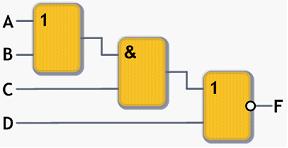 - (1 1 0 0)- (0 1 1 0)- (1 1 1 0)- (1 0 1 0)I:S: Логическое выражение НЕ((Y>4)ИЛИ(Y<1)) И (Y=2) истинно, когда значение переменной Y равно …-: 0-: 4-: 1-: 2I:S:  Логическое выражение  принимает ложное значение при наборе значений переменных …-: A=1, B=1, C=1-: A=1, B=0, C=0-: A=0, B=1, C=1-: A=1, B=0, C=1I:S:  Символом F обозначено логическое выражение от трех аргументов: X, Y, Z. Дан фрагмент таблицы истинности выражения F:Логической функции F соответствует логическое выражение-: XYZ-:-: XZ-: I:S:  Данной схеме соответствует логическая функция ...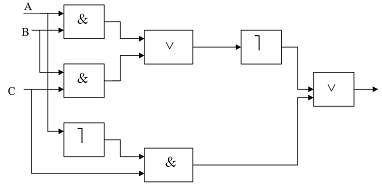 -:-:-:-:I:S: Приведена таблица истинности для выражения, содержащего две логические операции. Одна из них –(второй столбец). Определить вторую логическую операциюВ заголовке третьего столбца таблицы должно быть указано логическое выражение… -: (AB)&(CC)-: (AB)&C-: - : (AB) CI:S: В результате упрощения логического выражения  получится выражение-:-:-:-:I:S: На рисунке представлено условное графическое изображение логической схемы. Связь между выходом z и входами x и  y для данной логической схемы записывается в виде …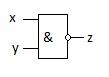 -:-:-:- :I:S:  Приведена таблица истинности для выражения, содержащего две логические операции. Одна из них – AB (второй столбец). Определить вторую логическую операциюВ заголовке третьего столбца таблицы должно быть указано логическое выражение…-:-: (AB)C-: (AB)&C-: (AB)&(C)I:S:  Из заданных логических выражений тождественно истинным является …-: A и не А или не А-: A или не В или не А-: A и не А или В-: A и не В или  А.I:S:  Логическому выражению  равносильно выражение …-: -:-:-:ABCA ? BРезультат00010011010001101000101011001110XYZF010001111110ABCAB0000000100010100111110010101111101011111ABCAB?0000000101010110111110011101111101111111